Balloon Tying!My sister is tying balloons to the chair for a birthday party.  She wants to tie 4 balloons to each chair.  The bag contains 77 balloons.  How many chairs can she decorate?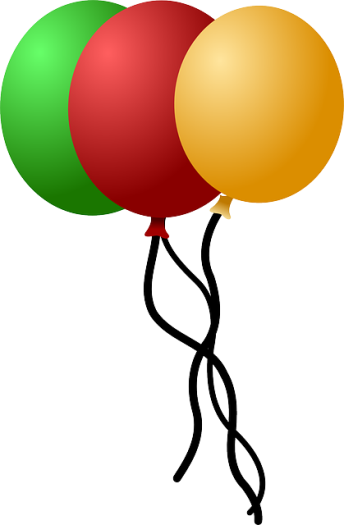 